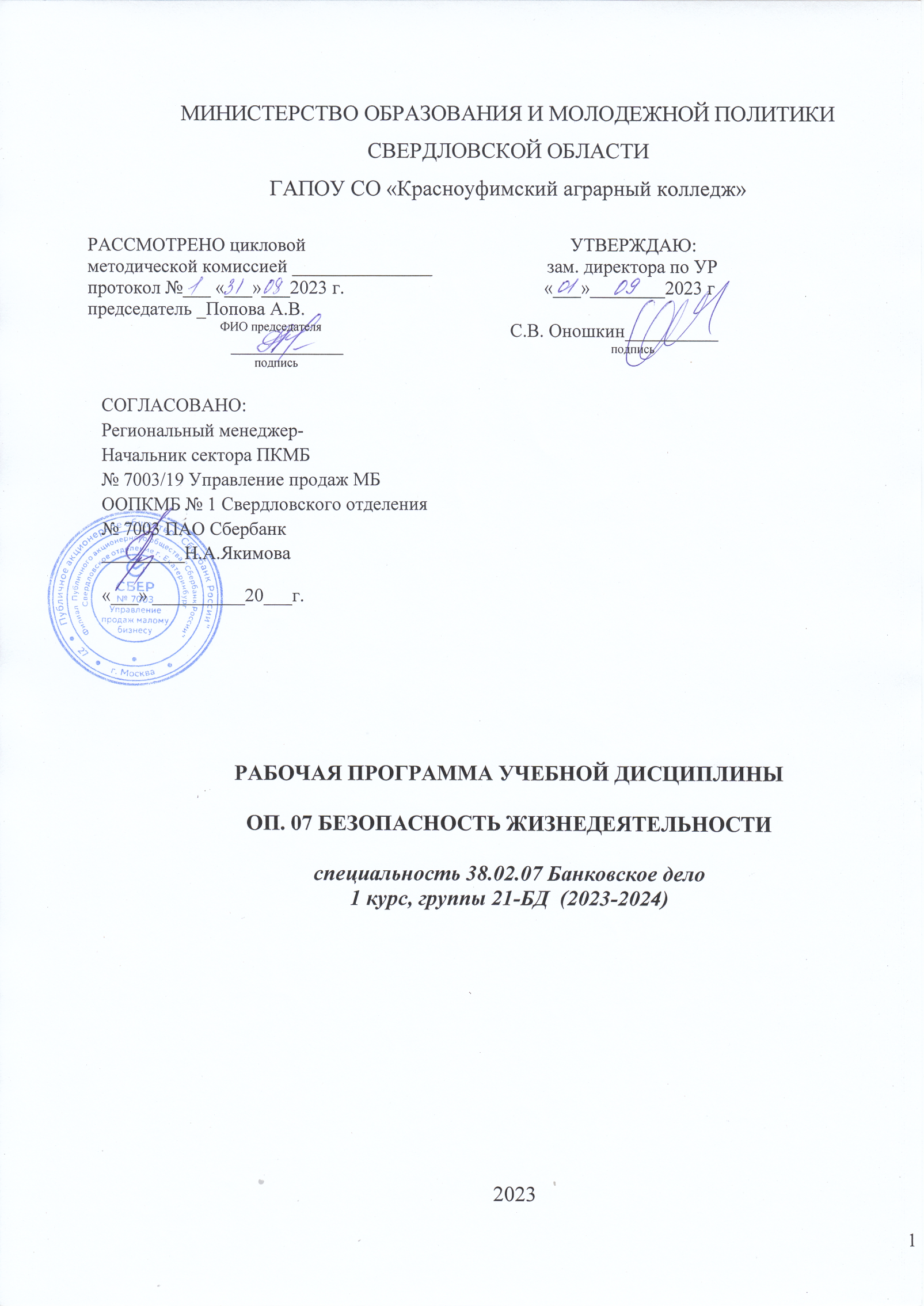 МИНИСТЕРСТВО ОБРАЗОВАНИЯ И МОЛОДЕЖНОЙ ПОЛИТИКИ СВЕРДЛОВСКОЙ ОБЛАСТИГАПОУ СО «Красноуфимский аграрный колледж»СОГЛАСОВАНО:Региональный менеджер-Начальник сектора ПКМБ№ 7003/19 Управление продаж МБ ООПКМБ № 1 Свердловского отделения № 7003 ПАО Сбербанк _________Н.А.Якимова«___» __________20___г.РАБОЧАЯ ПРОГРАММА УЧЕБНОЙ ДИСЦИПЛИНЫОП. 07 БЕЗОПАСНОСТЬ ЖИЗНЕДЕЯТЕЛЬНОСТИспециальность 38.02.07 Банковское дело1 курс, группы 21-БД  (2023-2024)                                                                        2023Рабочая программа учебной дисциплины составлена в соответствии с примерной программой, разработанной на основе Федерального государственного образовательного стандарта среднего профессионального образования по специальности 38.02.07 Банковское дело, утвержденного Приказом Минобрнауки России  № 67, от 05 февраля 2018 г. (далее ФГОС СПО),укрупненной группы специальностей 38.00.00 «Экономика и управление.Разработчик: Блохин Алексей Викторович, преподаватель первой квалификационной категорииСОДЕРЖАНИЕ1.ПАСПОРТ РАБОЧЕЙ ПРОГРАММЫ УДЧЕБНОЙ ДИСЦИПЛИНЫ          42.СТРУКТУРА И СОДЕРЖАНИЕ УЧЕБНОЙ ДИСЦИПЛИНЫ                      93. УСЛОВИЯ РЕАЛИЗАЦИИ ПРОГРАММЫ ДИСЦИПЛИНЫ                204.КОНТРОЛЬ И ОЦЕНКА РЕЗУЛЬТАТОВ ОСВОЕНИЯ  ДИСЦИПЛИНЫ 231.ПАСПОРТ РАБОЧЕЙ ПРОГРАММЫ УДБЕЗОПАСТНОСТЬ ЖИЗНЕДЕЯТЕЛЬНОСТИнаименование УД1.1. Область применения программыРабочая программа УД является частью основной профессиональной образовательной программы в соответствии с ФГОС по специальности 38.02.07 СПО Банковское дело, утвержденного Приказом Минобрнауки России  № 67, от 05 февраля 2018 г. (далее ФГОС СПО),укрупненной группы специальностей 38.00.00 «Экономика и управление.1.2. Место дисциплины в структуре основной профессиональной образовательной программы: учебная дисциплина «Безопасность жизнедеятельности» включена в общеобразовательный цикл как общепрофессиональная дисциплина. Изучением дисциплины достигается формированием у студентов предоставление о единстве успешной профессиональной деятельности с требованием защищённости и безопасности, что гарантирует сохранение здоровья, работоспособности и умение действовать в экстремальных ситуациях.1.3. Цели и задачи УД – требования к результатам освоения дисциплины:В результате освоения УД обучающийся должен знать:
- особенности различных форм человеческой деятельности; - виды, источники и уровни негативных факторов производственной среды; - принципы обеспечения устойчивости объектов экономики, прогнозирования развития событий и оценки последствий при техногенных чрезвычайных ситуациях и стихийных явлениях, в том числе в условиях противодействия терроризму как серьезной угрозе национальной безопасности России;- государственную систему предупреждения и действий в чрезвычайных ситуациях; - задачи и основные мероприятия гражданской обороны; - меры пожарной безопасности и правила безопасного поведения при пожарах; - организацию и порядок призыва граждан на военную службу и поступление на неё в добровольном порядке; - основные виды вооружения, военной техники и специального снаряжения, состоящих на вооруже¬нии воинских подразделений, в которых имеются военно-учетные специальности, родственные специальностям СПО; -область применения получаемых профессиональных знаний при исполнении обязанностей военной службы; -порядок и правила оказания первой помощи пострадавшим.В результате освоения УД обучающийся должен уметь:- проверять соответствие оборудования требованиям безопасности перед началом его эксплуатации и во время эксплуатации; - пользоваться средствами индивидуальной защиты; - действовать в аварийно- спасательных формированиях; - проводить экологическую оценку технологических процессов - применять первичные средства пожаротушения; - предпринимать профилактические меры для снижения уровня опасностей различного вида и их последствий в профессиональной деятельности и быту; - организовывать и проводить мероприятия по защите работающих и населения от негативных воздействий чрезвычайных ситуаций; - оказывать первую помощь пострадавшим.1.4. Код .Наименование результата обучения (ПК, ОК)Общие компетенции2. СТРУКТУРА И СОДЕРЖАНИЕ УЧЕБНОЙ ДИСЦИПЛИНЫ2.1 Объем учебной дисциплины и виды учебной работыДля характеристики уровня освоения учебного материала используются следующие обозначения:1- ознакомительный (узнавание ранее изученных объектов, свойств);2- репродуктивный (выполнение деятельности по образцу, инструкции или под руководством)3- продуктивный (планирование и самостоятельное выполнение деятельности, решение проблемных задач)3. УСЛОВИЯ РЕАЛИЗАЦИИ ПРОГРАММЫ ДИСЦИПЛИНЫ3.1. Обеспечение специальных условий для обучающихся инвалидов и обучающихся с ограниченными возможностями здоровья (ОВЗ):а) для слепых:присутствие ассистента, оказывающего обучающемуся необходимую помощь; выпуск альтернативных форматов методических материалов (крупный шрифт или аудиофайлы); б) для слабовидящих:обеспечивается индивидуальное равномерное освещение не менее 300 люкс;при необходимости предоставляется увеличивающее устройство;учебно-методические материалы оформляются увеличенным шрифтом;в) для глухих и слабослышащих, с тяжелыми нарушениями речи:обеспечивается надлежащими звуковыми средствами воспроизведение информации; по их желанию промежуточная аттестация может проводиться в письменной форме;г) с нарушениями  опорно – двигательного аппарата:организуется безбарьерная архитектурная среда образовательного учреждения, рабочего места.3.2 Требования к минимальному материально-техническому обеспечениюРеализация программы дисциплины требует наличия учебного кабинета безопасности жизнедеятельности; Оборудование учебного кабинета1. Общевойсковой противогаз или противогаз ГП-7 2. Респиратор Р-23. Индивидуальный противохимический пакет (ИПП-8) 4. Огнетушитель порошковый (учебный) 5. Огнетушитель пенный (учебный) 6. Огнетушитель углекислотный (учебный) 7. Учебный автомат АК-74 8. Комплект плакатов по гражданской обороне 9. Комплект плакатов по Основам военной службыТехнические средства обучения   I .Видео-аппаратура   2. Войсковой прибор химической разведки (ВПХР)    3 Рентгенметр ДП 5В   4. Робот - тренажер (Максим – 2Приводится перечень средств обучения, включая тренажеры, модели, макеты, оборудование, технические средства, в т.ч. аудиовизуальные, компьютерные и телекоммуникационные и т.п. (количество не указывается)3.3.Иинформационное обеспечение обученияПеречень учебных изданий, Интернет-ресурсов, дополнительной литературыОсновные источники1. Белов С.В. Безопасность жизнедеятельности: Учебник. - М.: «Высшая школа» 2019 - 356 с. 2. Кукин П.П. Безопасность жизнедеятельности производственная безопасность и охрана труда: Учебник - М:. «Высшая школа»2018- 438с.Дополнительные источникиОбщевоинские уставы Вооруженных Сил Российской Федерации М.: Эксмо, 2017. - 608с  http://отрасли–права.рф/article/769После каждого наименования печатного издания обязательно указываются издательство и год издания (в соответствии с ГОСТом).при составлении учитывается наличие результатов экспертизы учебных изданий в соответствии с порядком, установленным Минобрнауки России.4.КОНТРОЛЬ И ОЦЕНКА РЕЗУЛЬТАТОВ ОСВОЕНИЯ ДИСЦИПЛИНЫМИНИСТЕРСТВО ОБЩЕГО И ПРОФЕССИОНАЛЬНОГО ОБРАЗОВАНИЯ СВЕРДЛОВСКОЙ ОБЛАСТИГАПОУ СО «Красноуфимский аграрный колледж»КОНТРОЛЬНО-ИЗМЕРИТЕЛЬНЫЕ МАТЕРИАЛЫПО УЧЕБНОЙ ДИСЦИПЛИНЕБЕЗОПАСНОСТЬ ЖИЗНЕДЕЯТЕЛЬНОСТИспециальность 38.02.07 Банковское делокурс, группа 2, 21-БДСОДЕРЖАНИЕ	4.1 Контроль и оценка результатов освоения дисциплины	          30	4.2 Формы промежуточной аттестации	                                        32	4.3  Критерии оценки дифференцированного зачёта 	                    33          4.4 Требования к результатам освоения                                            33	4.5 Вопросы для дифференцированного зачёта	                              364.1. КОНТРОЛЬ И ОЦЕНКА РЕЗУЛЬТАТОВ ОСВОЕНИЯ ДИСЦИПЛИНЫПредметом оценки освоения учебной дисциплины (УД) являются умения и знания. Контроль и оценка этих дидактических единиц осуществляются с использованием следующих форм и методов:Таблица 1 – Формы и методы контроля и оценки дидактических единицОценка освоения УД предусматривает использование пятибалльной системы оценки.4.2 ФОРМЫ ПРОМЕЖУТОЧНОЙ АТТЕСТАЦИИТаблица 2 - Запланированные формы промежуточной аттестации4.3 КРИТЕРИИ ОЦЕНКИ  ДИФФЕРЕНЦИРОВАННОГО ЗАЧЁТАТаблица 4 – Критерии оценки дифференцированного зачёта4.4. ТРЕБОВАНИЯ К РЕЗУЛЬТАТАМ ОСВОЕНИЯ ОСНОВНОЙ ПРОФЕССИОНАЛЬНОЙ ОБРАЗОВАТЕЛЬНОЙ ПРОГРАММЫОК1 Понимать сущность и социальную значимость своей будущей профессии, проявлять к ней устойчивый интерес.ОК2 Организовывать собственную деятельность, определять методы и способы выполнения профессиональных задач, оценивать их эффективность и качество.ОК3 Решать проблемы, оценивать риски и принимать решения в не стандартных ситуациях.ОК4 Осуществлять поиск, анализ и оценку информации, необходимые для постановки и решения профессиональных задач, профессионального и личностного развития.ОК5 Использовать информационно-коммуникационные технологии для совершенствования профессиональной деятельности.ОК6 Работать в коллективе и команде, обеспечивать её сплочение, эффективно общаться с коллегами, руководством, потребителями. ОК7 Ставить цели, мотивировать деятельность подчинённых, организовывать и контролировать их работу с принятием на себя ответственности за результат выполнения заданий.ОК8 Самостоятельно определять задачи профессионального и личностного развития, заниматься самообразованием, осознанно планировать повышение квалификации. ОК9 Быть готовым к смене технологий в профессиональной деятельности.ОК10 Развивать культуру межличностного общения взаимодействие между людьми, устанавливать психологические контакты с учётом межкультурных и этнических развитий.ОК11 Нести ответственность за организацию мероприятий и  использовании средств, предотвращающих воздействие вредных факторов, в процессе труда, за технику безопасности.ОК12 Исполнять воинскую обязанность, в том числе с применением полученных профессиональных знаний (для юношей).ПК 1.1 Осуществлять расчётно-кассовое обслуживание клиентов.ПК 1.2 Осуществлять безналичные платежи с использованием различных форм расчётов в национальной и иностранной валюты.ПК 1.3 Осуществлять расчётное обслуживание счетов бюджетов различных уровней.ПК 1.4 Осуществлять межбанковские расчёты.ПК 1.5 Осуществлять международные расчёты по экспортно-импортным операциям.ПК 1.6 Обслуживать расчётные операции с использованием различных видов платёжных карт.ПК 2.1 Оценивать кредитоспособность клиентов.ПК 2.2Осуществлять и оформлять выдачу кредитов.ПК 2.3 Осуществлять сопровождение выданных кредитов.ПК 2.4 Проводить операции на рынке межбанковских кредитов.ПК 2.5 Формировать и регулировать резервы на возможные потери по кредитам.ПК 3.1 Осуществлять пассивные операции  с акциями, облигациями, сберегательными и депозитными сертификатами.ПК 3.2 Осуществлять активные операции с акциями и долговыми обязательствами.ПК 3.3 Осуществлять операции векселями.ПК 3.4 Осуществлять посреднические операции с ценными бумагами.ПК 4.1 Совершать и оформлять эмиссионно-кассовые операции.ПК 4.2 Производить и оформлять межбанковские расчеты через расчетную сеть Банка РоссииПК 4.3 Выполнять и оформлять операции по рефинансированию кредитных организаций.ПК 4.4 Выполнять и оформлять депозитные операции с кредитными организациями.ПК 4.5 Осуществлять контроль за выполнением кредитными организациями резервных требований Банка России.ПК 5.1 Вести учет имущества кредитных организаций.ПК 5.2 Осуществлять операции по учету доходов, расходов и результатов деятельности.ПК 5.3 Осуществлять операции по уплате налогов, плательщиками которых являются кредитные организации.ПК 5.4 Осуществлять операции по удержанию и уплате налога на доходы физических лиц.ПК 5.5 Составлять бухгалтерскую отчетность. 4.5 Вопросы для дифференцированного зачёта1.Описать виды и формы деятельности человека.2.Описать классификацию условий трудовой деятельности.3.Дать понятие тяжесть и напряженность труда и способы их оценки.4.Описать источники негативных факторов техносферы.5.Описать психо-физеологические факторы производственной среды, их источники.6. Дать понятие о нервной системе. Значение, виды, связь с естественными системами защиты организма человека.7. Описать методы защиты от вибрации.8.Описать методы защиты от шума.9.Дать понятие о ЧС, классификация, ее сущность.10. Промышленные взрывы: понятие, виды взрывов, их характеристика.11. Пожары на промышленных объектах: понятие, причины возникновения пожара, опасные факторы при пожаре.12. Аварии с выбросом вредных веществ: понятие, основные причины их утечки и хранение.13. Пожарная защита производственных объектов: виды мер пожарной защиты, устройство автоматической пожарной сигнализации, виды извещателей, их характеристика.14.Дать понятие о ядерном оружии, поражающие факторы и их характеристика.15. Дать понятие о химическом оружии, поражающие факторы, их характеристика, воздействие на организм ОВ.16.Дать понятие о бактериологическом оружии, ее специфические свойства  и поражающая сила.17.Описать физические факторы производственной среды, указать их источники.18. Понятие о ГО и ее задачи.19. Создание гражданской организации ГО и ее основные задачи.20. Дать понятие об убежищах, основные требования к ним, устройство.21.СИЗ: понятие, их виды и характеристика.22. Понятие о первой помощи пострадавшим, основные меры и условия для оказания первой помощи на производстве.23. Описать биологический фактор производственной среды и их источники.24. Описать химический фактор производственной среды и их источники.25. Описать основы реанимации.26. Описать основные нормативные правовые акты по охране труда.27. Описать виды инструктажей.28. Описать виды несчастных случаев на производстве.29.Описать порядок расследования несчастных случаев на производстве.30. Виды ответственности за нарушения правил и норм безопасности на производстве.РАССМОТРЕНО цикловой  методической комиссией _______________протокол №___ «___»___2023 г.председатель _Попова А.В.                                           ФИО председателя                               ____________                                                      подпись                         УТВЕРЖДАЮ:                    зам. директора по УР             «___»________2023 г           С.В. Оношкин__________                                                 подпись  КодкомпетенцииФормулировка компетенцииЗнания,      умения ОК 01Выбирать способы решения задач профессиональной деятельности, применительно к различным контекстамУмения: распознавать задачу и/или проблему в профессиональном и/или социальном контексте; анализировать задачу и/или проблему и выделять её составные части; определять этапы решения задачи; выявлять и эффективно искать информацию, необходимую для решения задачи и/или проблемы;составить план действия; определить необходимые ресурсы;владеть актуальными методами работы в профессиональной и смежных сферах; реализовать составленный план; оценивать результат и последствия своих действий (самостоятельно или с помощью наставника)ОК 01Выбирать способы решения задач профессиональной деятельности, применительно к различным контекстамЗнания: актуальный профессиональный и социальный контекст, в котором приходится работать и жить; основные источники информации и ресурсы для решения задач и проблем в профессиональном и/или социальном контексте;алгоритмы выполнения работ в профессиональной и смежных областях; методы работы в профессиональной и смежных сферах; структуру плана для решения задач; порядок оценки результатов решения задач профессиональной деятельностиОК 02Осуществлять поиск, анализ и интерпретацию информации, необходимой для выполнения задач профессиональной деятельностиУмения: определять задачи для поиска информации; определять необходимые источники информации; планировать процесс поиска; структурировать получаемую информацию; выделять наиболее значимое в перечне информации; оценивать практическую значимость результатов поиска; оформлять результаты поискаОК 02Осуществлять поиск, анализ и интерпретацию информации, необходимой для выполнения задач профессиональной деятельностиЗнания: номенклатура информационных источников применяемых в профессиональной деятельности; приемы структурирования информации; формат оформления результатов поиска информацииОК 03Планировать и реализовывать собственное профессиональное и личностное развитие.Умения: определять актуальность нормативно-правовой документации в профессиональной деятельности; применять современную научную профессиональную терминологию; определять и выстраивать траектории профессионального развития и самообразованияОК 03Планировать и реализовывать собственное профессиональное и личностное развитие.Знания: содержание актуальной нормативно-правовой документации; современная научная и профессиональная терминология; возможные траектории профессионального развития и самообразованияОК 04Работать в коллективе и команде, эффективно взаимодействовать с коллегами, руководством, клиентами.Умения: организовывать работу коллектива и команды; взаимодействоватьс коллегами, руководством, клиентами в ходе профессиональной деятельностиОК 04Работать в коллективе и команде, эффективно взаимодействовать с коллегами, руководством, клиентами.Знания: психологические основы деятельности  коллектива, психологические особенности личности; основы проектной деятельностиОК 05Осуществлять устную и письменную коммуникацию на государственном языке с учетом особенностей социального и культурного контекста.Умения: грамотно излагать свои мысли и оформлять документы по профессиональной тематике на государственном языке, проявлять толерантность в рабочем коллективеОК 05Осуществлять устную и письменную коммуникацию на государственном языке с учетом особенностей социального и культурного контекста.Знания: особенности социального и культурного контекста; правила оформления документов и построения устных сообщений.ОК 06Проявлять гражданско-патриотическую позицию, демонстрировать осознанное поведение на основе традиционных общечеловеческих ценностей.Умения: описывать значимость своей специальности 38.02.07 Банковское делоОК 06Проявлять гражданско-патриотическую позицию, демонстрировать осознанное поведение на основе традиционных общечеловеческих ценностей.Знания: сущность гражданско-патриотической позиции, общечеловеческих ценностей; значимость профессиональной деятельности по специальности 38.02.07 Банковское дело.ОК 07Содействовать сохранению окружающей среды, ресурсосбережению, эффективно действовать в чрезвычайных ситуациях.Умения: соблюдать нормы экологической безопасности; определять направления ресурсосбережения в рамках профессиональной деятельности по специальности 38.02.07 Банковское дело.ОК 07Содействовать сохранению окружающей среды, ресурсосбережению, эффективно действовать в чрезвычайных ситуациях.Знания: правила экологической безопасности при ведении профессиональной деятельности; основные ресурсы, задействованные в профессиональной деятельности; пути обеспечения ресурсосбереженияОК 08Использовать средства физической культуры для сохранения и укрепления здоровья в процессе профессиональной деятельности и поддержания необходимого уровня физической подготовленности.Умения: использовать физкультурно-оздоровительную деятельность для укрепления здоровья, достижения жизненных и профессиональных целей; применять рациональные приемы двигательных функций в профессиональной деятельности; пользоваться средствами профилактики перенапряжения характерными для данной специальности 38.02.07 Банковское дело.ОК 08Использовать средства физической культуры для сохранения и укрепления здоровья в процессе профессиональной деятельности и поддержания необходимого уровня физической подготовленности.Знания: роль физической культуры в общекультурном, профессиональном и социальном развитии человека; основы здорового образа жизни; условия профессиональной деятельности и зоны риска физического здоровья для специальности 38.02.07 Банковское дело; средства профилактики перенапряжения.ОК 09Использовать информационные технологии в профессиональной деятельностиУмения: применять средства информационных технологий для решения профессиональных задач; использовать современное программное обеспечениеОК 09Использовать информационные технологии в профессиональной деятельностиЗнания: современные средства и устройства информатизации; порядок их применения и программное обеспечение в профессиональной деятельностиОК 10Пользоваться профессиональной документацией на государственном и иностранных языках.Умения: понимать общий смысл четко произнесенных высказываний на известные темы (профессиональные и бытовые), понимать тексты на базовые профессиональные темы; участвовать в диалогах на знакомые общие и профессиональные темы; строить простые высказывания о себе и о своей профессиональной деятельности; кратко обосновывать и объяснить свои действия (текущие и планируемые); писать простые связные сообщения на знакомые или интересующие профессиональные темыОК 10Пользоваться профессиональной документацией на государственном и иностранных языках.Знания: правила построения простых и сложных предложений на профессиональные темы; основные общеупотребительные глаголы (бытовая и профессиональная лексика); лексический минимум, относящийся к описанию предметов, средств и процессов профессиональной деятельности; особенности произношения; правила чтения текстов профессиональной направленности.ОК 11Использовать знания по финансовой грамотности, планировать предпринимательскую деятельность в профессиональной сфере.Умения: выявлять достоинства и недостатки коммерческой идеи; презентовать идеи открытия собственного дела в профессиональной деятельности; оформлять бизнес-план; рассчитывать размеры выплат по процентным ставкам кредитования; определять инвестиционную привлекательность коммерческих идей в рамках профессиональной деятельности; презентовать бизнес-идею; определять источники финансированияОК 11Использовать знания по финансовой грамотности, планировать предпринимательскую деятельность в профессиональной сфере.Знание: основы предпринимательской деятельности; основы финансовой грамотности; правила разработки бизнес-планов; порядок выстраивания презентации; кредитные банковские продукты Личностные результаты реализации программы воспитания (дескрипторы)Код личностных результатов реализации программы воспитанияОсознающий себя гражданином и защитником великой страны.ЛР 1Проявляющий и демонстрирующий уважение к людям труда, осознающий ценность собственного труда. Стремящийся к формированию в сетевой среде личностно и профессионального конструктивного «цифрового следа».ЛР 4Демонстрирующий приверженность к родной культуре, исторической памяти на основе любви к Родине, родному народу, малой родине, принятию традиционных ценностей   многонационального народа России.ЛР 5Осознающий приоритетную ценность личности человека; уважающий собственную и чужую уникальность в различных ситуациях, во всех формах и видах деятельности. ЛР 7Соблюдающий и пропагандирующий правила здорового и безопасного образа жизни, спорта; предупреждающий либо преодолевающий зависимости от алкоголя, табака, психоактивных веществ, азартных игр и т.д. Сохраняющий психологическую устойчивость в ситуативно сложных или стремительно меняющихся ситуациях.ЛР 9Заботящийся о защите окружающей среды, собственной и чужой безопасности, в том числе цифровой.ЛР 10Личностные результатыреализации программы воспитания, 
определенные отраслевыми требованиями к деловым качествам личностиЛичностные результатыреализации программы воспитания, 
определенные отраслевыми требованиями к деловым качествам личностиСоблюдающий в своей профессиональной деятельности этические принципы: честности, независимости, профессионального скептицизма, противодействия коррупции и экстремизму, обладающий системным мышлением и умением принимать решение в условиях риска и неопределенностиЛР 13Готовый соответствовать ожиданиям работодателей: проектно-мыслящий, эффективно взаимодействующий с членами команды и сотрудничающий с другими людьми, осознанно выполняющий профессиональные требования, ответственный, пунктуальный, дисциплинированный, трудолюбивый, критически мыслящий, нацеленный на достижение поставленных целей; демонстрирующий профессиональную жизнестойкостьЛР 14Личностные результатыреализации программы воспитания, 
определенные субъектами образовательного процесса(при наличии)Личностные результатыреализации программы воспитания, 
определенные субъектами образовательного процесса(при наличии)Сохранение традиций и поддержание престижа своей образовательной организацииЛР 15Соблюдать дисциплину трудаЛР 16Вид учебной работыОбъем часовМаксимальная учебная нагрузка (всего)Обязательная аудиторная учебная нагрузка  (всего)68в том числепрактические занятия36контрольная работакурсовая работаСамостоятельная работа обучающегося (всего)12в том числевнеаудиторная самостоятельная работа12Консультации6Итоговая аттестация Дифференцированный зачёт№ урока№ урокаНаименование разделов УД и темНаименование разделов УД и темСодержание учебного материала, практические занятия, самостоятельная работа обучающихсяОбъем часовОбъем часовКоды компетенций, формированию которыхспособствует элемент программыКоды компетенций, формированию которыхспособствует элемент программыРаздел 1.  Человек и среда обитания                                                                                                                                              102Раздел 1.  Человек и среда обитания                                                                                                                                              102Раздел 1.  Человек и среда обитания                                                                                                                                              102Раздел 1.  Человек и среда обитания                                                                                                                                              102Раздел 1.  Человек и среда обитания                                                                                                                                              102Раздел 1.  Человек и среда обитания                                                                                                                                              102Раздел 1.  Человек и среда обитания                                                                                                                                              102Раздел 1.  Человек и среда обитания                                                                                                                                              102Раздел 1.  Человек и среда обитания                                                                                                                                              102Содержание учебного материала1.1.Факторы, определяющиеУсловия обитания человекаФакторы, определяющиеУсловия обитания человекаВиды и формы деятельности22ОК 1;2;3;4;6;7;8ЛР1;4;5;7;9;10;13;14;15;16ОК 1;2;3;4;6;7;8ЛР1;4;5;7;9;10;13;14;15;161.1.Факторы, определяющиеУсловия обитания человекаФакторы, определяющиеУсловия обитания человекаСпособы оценки тяжести и напряженности трудовой деятельности Классификация условий трудовой деятельности.1.1.Факторы, определяющиеУсловия обитания человекаФакторы, определяющиеУсловия обитания человекаОсобенности трудовой деятельности женщин и подростковСодержание учебного материла2.2.Негативные факторы в системе «человек-среда обитания»Негативные факторы в системе «человек-среда обитания»Отходы- источник негативных факторов  техносферы.22ОК 1;2;3;4;6;7;8ЛР1;4;5;7;9;10;13;14;15;16ОК 1;2;3;4;6;7;8ЛР1;4;5;7;9;10;13;14;15;163.3.Негативные факторы в системе «человек-среда обитания»Негативные факторы в системе «человек-среда обитания»Негативные факторы производственной среды22ОК 1;2;3;4;6;7;8ЛР1;4;5;7;9;10;13;14;15;16ОК 1;2;3;4;6;7;8ЛР1;4;5;7;9;10;13;14;15;16Раздел 2 Безопасность и экологичность технических системРаздел 2 Безопасность и экологичность технических системРаздел 2 Безопасность и экологичность технических системРаздел 2 Безопасность и экологичность технических системРаздел 2 Безопасность и экологичность технических системРаздел 2 Безопасность и экологичность технических системРаздел 2 Безопасность и экологичность технических системРаздел 2 Безопасность и экологичность технических системРаздел 2 Безопасность и экологичность технических систем4.Воздействие негативных факторов на человека и среду обитанияВоздействие негативных факторов на человека и среду обитанияВибрации и акустические колебания.Вибрации и акустические колебания.Вибрации и акустические колебания.Вибрации и акустические колебания.Вибрации и акустические колебания.Вибрации и акустические колебания.22ОК 1;2;3;4;6;7;8ЛР1;4;5;7;9;10;13;14;15;162Практические занятияПрактические занятияПрактические занятияПрактические занятияПрактические занятияПрактические занятияПрактические занятияПрактические занятияПрактические занятия5.5.ПЗ1Исследование запыленности и загазованности воздуха производственных помещений ПЗ1Исследование запыленности и загазованности воздуха производственных помещений Составить отчёт, ответить на контрольные вопросы223ОК 1;2;3;4;6;7;8ЛР1;4;5;7;9;10;13;14;15;163ОК 1;2;3;4;6;7;8ЛР1;4;5;7;9;10;13;14;15;166.6.ПЗ2Контроль освещения производственных помещений и рабочих мест ПЗ2Контроль освещения производственных помещений и рабочих мест Составить отчёт, ответить на контрольные вопросы22ОК 1;2;3;4;6;7;8ЛР1;4;5;7;9;10;13;14;15;16ОК 1;2;3;4;6;7;8ЛР1;4;5;7;9;10;13;14;15;167.7.ПЗ3Исследование промышленного шума ПЗ3Исследование промышленного шума Составить отчёт, ответить на контрольные вопросы22ОК 1;2;3;4;6;7;8ЛР1;4;5;7;9;10;13;14;15;16ОК 1;2;3;4;6;7;8ЛР1;4;5;7;9;10;13;14;15;168.8.ПЗ4Исследование микроклимата производственных помещений ПЗ4Исследование микроклимата производственных помещений Составить отчёт, ответить на контрольные вопросы22ОК 1;2;3;4;6;7;8ЛР1;4;5;7;9;10;13;14;15;16ОК 1;2;3;4;6;7;8ЛР1;4;5;7;9;10;13;14;15;169.9.ПЗ5Составление инструкции по охране труда и технике безопасностиПЗ5Составление инструкции по охране труда и технике безопасностиСоставить отчёт, ответить на контрольные вопросы22ОК 1;2;3;4;6;7;8ЛР1;4;5;7;9;10;13;14;15;16ОК 1;2;3;4;6;7;8ЛР1;4;5;7;9;10;13;14;15;1610.10.ПЗ6Анализ несчастных случаев на производстве	ПЗ6Анализ несчастных случаев на производстве	Составить отчёт, ответить на контрольные вопросы22ОК 1;2;3;4;6;7;8ЛР1;4;5;7;9;10;13;14;15;16ОК 1;2;3;4;6;7;8ЛР1;4;5;7;9;10;13;14;15;16Самостоятельная работаСамостоятельная работаСамостоятельная работаСамостоятельная работаСамостоятельная работаСамостоятельная работаСамостоятельная работаСамостоятельная работаСамостоятельная работа11.11.Идентификация травмирующих и вредных факторов Идентификация травмирующих и вредных факторов Составить конспект, учебник «БЖД» стр. 14422ОК 1;2;3;4;6;7;8ЛР1;4;5;7;9;10;13;14;15;16ОК 1;2;3;4;6;7;8ЛР1;4;5;7;9;10;13;14;15;1612.12.Защита атмосферы от вредных выбросовЗащита атмосферы от вредных выбросовСоставить конспект, учебник «БЖД» стр. 20522ОК 1;2;3;4;6;7;8ЛР1;4;5;7;9;10;13;14;15;16ОК 1;2;3;4;6;7;8ЛР1;4;5;7;9;10;13;14;15;16Раздел 3. Защита населения и территорий в чрезвычайных ситуацияхРаздел 3. Защита населения и территорий в чрезвычайных ситуацияхРаздел 3. Защита населения и территорий в чрезвычайных ситуацияхРаздел 3. Защита населения и территорий в чрезвычайных ситуацияхРаздел 3. Защита населения и территорий в чрезвычайных ситуацияхРаздел 3. Защита населения и территорий в чрезвычайных ситуацияхРаздел 3. Защита населения и территорий в чрезвычайных ситуацияхРаздел 3. Защита населения и территорий в чрезвычайных ситуацияхРаздел 3. Защита населения и территорий в чрезвычайных ситуацияхСодержание учебного материала13.13.Чрезвычайные ситуации мирного времениЧрезвычайные ситуации мирного времениАварии с выбросом вредных веществ22ОК 1;2;3;4;6;7;8ЛР1;4;5;7;9;10;13;14;15;16ОК 1;2;3;4;6;7;8ЛР1;4;5;7;9;10;13;14;15;1613.13.Чрезвычайные ситуации мирного времениЧрезвычайные ситуации мирного времени              Пожары на промышленных объектах 13.13.Чрезвычайные ситуации мирного времениЧрезвычайные ситуации мирного времениПромышленные взрывыПрактические занятияПрактические занятияПрактические занятияПрактические занятияПрактические занятияПрактические занятияПрактические занятияПрактические занятияПрактические занятия14.14.ПЗ7Определение категорий помещений и зданий по взрывопожарной опасности ПЗ7Определение категорий помещений и зданий по взрывопожарной опасности Составить отчёт, ответить на контрольные вопросы22ОК 1;2;3;4;6;7;8ЛР1;4;5;7;9;10;13;14;15;16ОК 1;2;3;4;6;7;8ЛР1;4;5;7;9;10;13;14;15;1615.15.ПЗ8Изучение классификации чрезвычайных ситуаций ПЗ8Изучение классификации чрезвычайных ситуаций Составить отчёт, ответить на контрольные вопросы22ОК 1;2;3;4;6;7;8ЛР1;4;5;7;9;10;13;14;15;16ОК 1;2;3;4;6;7;8ЛР1;4;5;7;9;10;13;14;15;1616.16.ПЗ9Изучение средств индивидуальной защиты ПЗ9Изучение средств индивидуальной защиты Составить отчёт, ответить на контрольные вопросы22ОК 1;2;3;4;6;7;8ЛР1;4;5;7;9;10;13;14;15;16ОК 1;2;3;4;6;7;8ЛР1;4;5;7;9;10;13;14;15;1617.17.ПЗ10Изучение видов стихийных бедствий их классификация, защита ПЗ10Изучение видов стихийных бедствий их классификация, защита Составить отчёт, ответить на контрольные вопросы22ОК 1;2;3;4;6;7;8ЛР1;4;5;7;9;10;13;14;15;16ОК 1;2;3;4;6;7;8ЛР1;4;5;7;9;10;13;14;15;16Самостоятельная работаСамостоятельная работаСамостоятельная работаСамостоятельная работаСамостоятельная работаСамостоятельная работаСамостоятельная работаСамостоятельная работаСамостоятельная работа18.18.Устойчивость функционирования производства в условиях чрезвычайных ситуацийУстойчивость функционирования производства в условиях чрезвычайных ситуацийСоставить конспект, учебник «БЖД» стр. 26522ОК 1;2;3;4;6;7;8ЛР1;4;5;7;9;10;13;14;15;16ОК 1;2;3;4;6;7;8ЛР1;4;5;7;9;10;13;14;15;16Содержание учебного материалаСодержание учебного материалаСодержание учебного материалаСодержание учебного материалаСодержание учебного материалаСодержание учебного материалаСодержание учебного материалаСодержание учебного материалаСодержание учебного материала19.19.Чрезвычайные ситуации военного времениЧрезвычайные ситуации военного времениЯдерное оружие Химическое оружие Бактериологическое оружие22ОК 1;2;3;4;6;7;8ЛР1;4;5;7;9;10;13;14;15;16ОК 1;2;3;4;6;7;8ЛР1;4;5;7;9;10;13;14;15;16Самостоятельная работаСамостоятельная работаСамостоятельная работаСамостоятельная работаСамостоятельная работаСамостоятельная работаСамостоятельная работаСамостоятельная работаСамостоятельная работа20.20.Единая государственная система предупреждения и действий в чрезвычайных ситуацияхЕдиная государственная система предупреждения и действий в чрезвычайных ситуацияхСоставить конспект, учебник «БЖД» стр. 27522ОК 1;2;3;4;6;7;8ЛР1;4;5;7;9;10;13;14;15;16ОК 1;2;3;4;6;7;8ЛР1;4;5;7;9;10;13;14;15;16Практические занятияПрактические занятияПрактические занятияПрактические занятияПрактические занятияПрактические занятияПрактические занятияПрактические занятияПрактические занятия21.ПЗ11Изучение оружия массового поражения ПЗ11Изучение оружия массового поражения ПЗ11Изучение оружия массового поражения Составить отчёт, ответить на контрольные вопросы22ОК 1;2;3;4;6;7;8ЛР1;4;5;7;9;10;13;14;15;16ОК 1;2;3;4;6;7;8ЛР1;4;5;7;9;10;13;14;15;1622.ПЗ12Решение ситуационных задач по защите населения от ЧС техногенного характера ПЗ12Решение ситуационных задач по защите населения от ЧС техногенного характера ПЗ12Решение ситуационных задач по защите населения от ЧС техногенного характера Составить отчёт, ответить на контрольные вопросы22ОК 1;2;3;4;6;7;8ЛР1;4;5;7;9;10;13;14;15;16ОК 1;2;3;4;6;7;8ЛР1;4;5;7;9;10;13;14;15;1623.ПЗ13Решение ситуационных задач по защите населения от ЧС природного характераПЗ13Решение ситуационных задач по защите населения от ЧС природного характераПЗ13Решение ситуационных задач по защите населения от ЧС природного характераСоставить отчёт, ответить на контрольные вопросы22ОК 1;2;3;4;6;7;8ЛР1;4;5;7;9;10;13;14;15;16ОК 1;2;3;4;6;7;8ЛР1;4;5;7;9;10;13;14;15;16Содержание учебного материала24.Организация защиты и жизнеобеспечения населения в ЧCОрганизация защиты и жизнеобеспечения населения в ЧCОрганизация защиты и жизнеобеспечения населения в ЧCОсновные задачи гражданской обороны22ОК 1;2;3;4;6;7;8ЛР1;4;5;7;9;10;13;14;15;16ОК 1;2;3;4;6;7;8ЛР1;4;5;7;9;10;13;14;15;1624.Организация защиты и жизнеобеспечения населения в ЧCОрганизация защиты и жизнеобеспечения населения в ЧCОрганизация защиты и жизнеобеспечения населения в ЧCСоздание гражданской    обороны на объектахПрактические занятия25.ПЗ14Планирование проведения мероприятий гражданской обороны ПЗ14Планирование проведения мероприятий гражданской обороны ПЗ14Планирование проведения мероприятий гражданской обороны Составить отчёт, ответить на контрольные вопросы22ОК 1;2;3;4;6;7;8ЛР1;4;5;7;9;10;13;14;15;16ОК 1;2;3;4;6;7;8ЛР1;4;5;7;9;10;13;14;15;16Самостоятельная работаСамостоятельная работаСамостоятельная работаСамостоятельная работаСамостоятельная работаСамостоятельная работаСамостоятельная работаСамостоятельная работаСамостоятельная работа26.26.Содержание и организация мероприятий по локализации и ликвидации последствий чрезвычайных ситуацийСодержание и организация мероприятий по локализации и ликвидации последствий чрезвычайных ситуацийСоставить конспект, учебник «БЖД» стр. 28322ОК 1;2;3;4;6;7;8ЛР1;4;5;7;9;10;13;14;15;16ОК 1;2;3;4;6;7;8ЛР1;4;5;7;9;10;13;14;15;16Организация оказания первой медицинской помощи пострадавшим в ЧСОрганизация оказания первой медицинской помощи пострадавшим в ЧССодержание учебного материала27.27.Организация оказания первой медицинской помощи пострадавшим в ЧСОрганизация оказания первой медицинской помощи пострадавшим в ЧСПервая помощь при раненияхПервая помощь при переломахПервая помощь при ожогахОсновы реанимации22ОК 1;2;3;4;6;7;8ЛР1;4;5;7;9;10;13;14;15;16ОК 1;2;3;4;6;7;8ЛР1;4;5;7;9;10;13;14;15;16Практические занятияПрактические занятияПрактические занятияПрактические занятияПрактические занятияПрактические занятияПрактические занятияПрактические занятияПрактические занятия28.28.ПЗ15Оказание доврачебной помощи пострадавшему ПЗ15Оказание доврачебной помощи пострадавшему Составить отчёт, ответить на контрольные вопросы22ОК 1;2;3;4;6;7;8ЛР1;4;5;7;9;10;13;14;15;16ОК 1;2;3;4;6;7;8ЛР1;4;5;7;9;10;13;14;15;16Раздел 4. Основы военной службыРаздел 4. Основы военной службыРаздел 4. Основы военной службыРаздел 4. Основы военной службыРаздел 4. Основы военной службыРаздел 4. Основы военной службыРаздел 4. Основы военной службыРаздел 4. Основы военной службыРаздел 4. Основы военной службыВооруженные силы Российской Федерации - защитники нашего ОтечестваВооруженные силы Российской Федерации - защитники нашего ОтечестваСодержание учебного материала29.29.Особенности военной службыОсобенности военной службыПравовые основы военной службыСтатус военнослужащих, права военнослужащих.Обязанности военнослужащих, ответственность.Военные аспекты международного права.22ОК 1;2;3;4;6;7;8ЛР1;4;5;7;9;10;13;14;15;16ОК 1;2;3;4;6;7;8ЛР1;4;5;7;9;10;13;14;15;16Самостоятельная работаСамостоятельная работаСамостоятельная работаСамостоятельная работаСамостоятельная работаСамостоятельная работаСамостоятельная работаСамостоятельная работаСамостоятельная работа30.30.Изучение нормативных документов. Общевоинских уставов ВС РФ.Состав и организационная структура Вооруженных Сил.Изучение нормативных документов. Общевоинских уставов ВС РФ.Состав и организационная структура Вооруженных Сил.Составить конспектhttp://отрасли–права.рф/article/76922ОК 1;2;3;4;6;7;8ЛР1;4;5;7;9;10;13;14;15;16ОК 1;2;3;4;6;7;8ЛР1;4;5;7;9;10;13;14;15;16Практические занятияПрактические занятияПрактические занятияПрактические занятияПрактические занятияПрактические занятияПрактические занятияПрактические занятияПрактические занятия31.31.ПЗ16Изучение знаков различия военнослужащих ПЗ16Изучение знаков различия военнослужащих Составить отчёт, ответить на контрольные вопросы22ОК 1;2;3;4;6;7;8ЛР1;4;5;7;9;10;13;14;15;16ОК 1;2;3;4;6;7;8ЛР1;4;5;7;9;10;13;14;15;1632.32.ПЗ17Изучение устройства и ТТД автомата Калашникова ПЗ17Изучение устройства и ТТД автомата Калашникова Составить отчёт, ответить на контрольные вопросы22ОК 1;2;3;4;6;7;8ЛР1;4;5;7;9;10;13;14;15;16ОК 1;2;3;4;6;7;8ЛР1;4;5;7;9;10;13;14;15;1633.33.ПЗ18Разборка, сборка автомата КалашниковаПЗ18Разборка, сборка автомата КалашниковаСоставить отчёт, ответить на контрольные вопросы22ОК 1;2;3;4;6;7;8ЛР1;4;5;7;9;10;13;14;15;16ОК 1;2;3;4;6;7;8ЛР1;4;5;7;9;10;13;14;15;16Основы здорового образа жизниОсновы здорового образа жизниСодержание учебного материала34. 34. Общие понятия о здоровье.Общие понятия о здоровье.Общие понятия о здоровье.Режим дня и здоровье человекаРациональное питание и его значение для здоровья.Дифференцированный зачет1             11             1ОК 1;2;3;4;6;7;8ЛР1;4;5;7;9;10;13;14;15;16ОК 1;2;3;4;6;7;8ЛР1;4;5;7;9;10;13;14;15;16Консультации по УДКонсультации по УДКонсультации по УДКонсультации по УДКонсультации по УДКонсультации по УДКонсультации по УД11Воздействие негативных факторов на человека и среду обитанияВоздействие негативных факторов на человека и среду обитанияЭлектромагнитные поля и излучения.Электрический ток221,21,222Воздействие негативных факторов на человека и среду обитанияВоздействие негативных факторов на человека и среду обитанияСистемы восприятия человеком состояния среды обитания221,21,233Методы и средства повышения безопасности технических систем и технологических процессовМетоды и средства повышения безопасности технических систем и технологических процессовУчет требований безопасности и экологичности при вводе оборудования в эксплуатацию и при ее эксплуатации.221,21,2АУДИТОРНЫХАУДИТОРНЫХ6868ИЗ НИХ ЛАБОРАТОРНЫЕ РАБОТЫ (ПРАКТИЧЕСКИЕ ЗАНЯТИЯ)ИЗ НИХ ЛАБОРАТОРНЫЕ РАБОТЫ (ПРАКТИЧЕСКИЕ ЗАНЯТИЯ)3636Результаты обучения (освоенные умения, усвоенные знанияФормы и методы контроля и оценки результатов обученияОсвоенные умения: -проверять соответствие оборудования требованиям безопасности перед началом его эксплуатации и во время эксплуатации; - пользоваться средствами индивидуальной защиты; - действовать в аварийно-спасательных формированиях; - проводить экологическую оценку технологических процессов; - применять первичные средства пожаротушения; - предпринимать профилактические меры для снижения уровня опасностей различного вида и их последствий в профессиональной деятельности и быту; - организовывать и проводить мероприятия по защите работающих и населения от негативных воздействий чрезвычайных ситуаций; - оказывать первую помощь пострадавшим. Усвоенные знания: - особенность различных форм человеческой деятельности; - виды, источники и уровни негативных факторов производственной среды; - принципы обеспечения устойчивости объектов экономики, прогнозирование развития событий и оценки последствий при техногенных чрезвычайных ситуациях и стихийных явлениях, в том числе в условиях противодействия терроризму как серьёзной угрозе национальной безопасности России; - государственную систему предупреждения и действий в чрезвычайных ситуациях; - задачи и основные мероприятия гражданской обороны ; - меры пожарной безопасности и правила безопасного поведения при пожарах; - организацию и порядок призыва граждан на военную службу и поступление на нее в добровольном прядке; - основные виды вооружения, военной техники и специального снаряжения, состоящих на вооружении воинских подразделений, в которых имеются военно¬ учетные специальности, родственные специальностям СПО; - порядок и правила оказания первой помощи пострадавшимФормы контроля обучения: - домашние задания проблемного характера; - практические задания по работе с информацией, документами, литературой;- подготовка и защита индивидуальных и групповых заданий проектного характера;Формы оценки результативности обучения: - традиционная система отметок в баллах за каждую выполненную работу, на основе которых выставляется итоговая отметка Методы контроля направлены на проверку умения учащихся: - выполнять условия задания на творческом уровне с представлением собственной позиции; - делать осознанный выбор способов действий из ранее известных; - осуществлять коррекцию (исправление) сделанных ошибок на новом уровне предлагаемых заданий;- работать в группе и представлять как свою, так и позицию группы; Методы оценки результатов обучения: - мониторинг роста творческой самостоятельности и навыков получения нового знания каждым обучающимся - формирование результата итоговой аттестации по дисциплине на основе суммы результатов текущего контроляРезультаты обучения(освоенные умения, усвоенные знания)Формы и методы контроля и оценки результатов обучения Наименование оценочного средствауметь:организовывать и проводить мероприятия по защите работающих и населения от негативных воздействий чрезвычайных ситуаций;предпринимать профилактические меры для снижения уровня опасностей различного вида и их последствий в профессиональной деятельности и быту;использовать средства индивидуальной и коллективной защиты от оружия массового поражения; применять первичные средства пожаротушения;ориентироваться в перечне военно-учетных специальностей и самостоятельно определять среди них родственные полученной специальности;применять профессиональные знания в ходе исполнения обязанностей военной службы на воинских должностях в соответствии с полученной специальностью;владеть способами бесконфликтного общения и само регуляции в повседневной деятельности и экстремальных условиях военной службы;оказывать первую помощь пострадавшим;Выполнение практических занятий:Выполнение практических занятий:Исследование запыленности и загазованности воздуха производственных помещений (ПЗ №1)Контроль освещения производственных помещений и рабочих мест (ПЗ №2)Исследование промышленного шума (ПЗ №3)Исследование микроклимата производственных помещений (ПЗ №4)Анализ несчастных случаев на производстве (ПЗ №6)Составление инструкции по охране труда и технике безопасности (ПЗ №5)Определение категорий помещений и зданий по взрывопожарной опасности (ПЗ №7)Изучение классификации чрезвычайных ситуаций (ПЗ №8)Изучение средств индивидуальной защиты (ПЗ №9)Изучение видов стихийных бедствий их классификация, защита (ПЗ №10)Изучение оружия массового поражения (ПЗ №11)Решение ситуационных задач по защите населения от ЧС техногенного характера (ПЗ №12)Решение ситуационных задач по защите населения от ЧС природного характера (ПЗ №13)Планирование проведения мероприятий гражданской обороны (ПЗ №14)Оказание доврачебной помощи пострадавшему (ПЗ №15)Изучение знаков различия военнослужащих (ПЗ №16).Изучение устройства и ТТД автомата Калашникова (ПЗ №17)Разборка, сборка автомата Калашникова (ПЗ№18)знать:принципы обеспечения устойчивости объектов экономики, прогнозирования развития событий и оценки последствий при техногенных чрезвычайных ситуациях и стихийных явлениях, в том числе в условиях противодействия терроризму как серьезной угрозе национальной безопасности России;основные виды потенциальных опасностей и их последствия в профессиональной деятельности и быту, принципы снижения вероятности их реализации;основы военной службы и обороны государства;задачи и основные мероприятия гражданской обороны; способы защиты населения от оружия массового поражения;меры пожарной безопасности и правила безопасного поведения при пожарах;организацию и порядок призыва граждан на военную службу и поступления на нее в добровольном порядке;основные виды вооружения, военной техники и специального снаряжения, состоящих на вооружении (оснащении) воинских подразделений, в которых имеются военно-учетные специальности, родственные специальностям СПО;область применения получаемых профессиональных знаний при исполнении обязанностей военной службы;порядок и правила оказания первой помощи пострадавшим№ семестраФормы промежуточной аттестацииФорма проведения5Дифференцированный  ЗачётПисьменный зачет по билетамОценкаПоказатели оценкиОтличноОбучающийся умеет увязывать теорию с практикой (решает задачи и формулирует выводы, умеет пояснить полученные результаты), владеет понятийным аппаратом, полно и глубоко овладел материалом по заданной теме, обосновывает свои суждения и даёт правильные ответы на вопросы преподавателяХорошоОбучающийся умеет увязывать теорию с практикой (решает задачи и формулирует выводы, умеет пояснить полученные результаты), владеет понятийным аппаратом, полно и глубоко овладел материалом по заданной теме, но содержание ответов имеют некоторые неточности и требуют уточнения и комментария со стороны преподавателяУдовлетворительноОбучающийся знает и понимает материал по заданной теме, но изложение неполное, непоследовательное, допускаются неточности в определении понятий, студент не может обосновать свои ответы на уточняющие вопросы преподавателяНеудовлетворительноОбучающийся допускает ошибки в определении понятий, искажающие их смысл, беспорядочно и неуверенно излагает материал. Делает ошибки в ответах на уточняющие вопросы преподавателяЛичностные результаты реализации программы воспитания (дескрипторы)Код личностных результатов реализации программы воспитанияОсознающий себя гражданином и защитником великой страны.ЛР 1Проявляющий и демонстрирующий уважение к людям труда, осознающий ценность собственного труда. Стремящийся к формированию в сетевой среде личностно и профессионального конструктивного «цифрового следа».ЛР 4Демонстрирующий приверженность к родной культуре, исторической памяти на основе любви к Родине, родному народу, малой родине, принятию традиционных ценностей   многонационального народа России.ЛР 5Осознающий приоритетную ценность личности человека; уважающий собственную и чужую уникальность в различных ситуациях, во всех формах и видах деятельности. ЛР 7Соблюдающий и пропагандирующий правила здорового и безопасного образа жизни, спорта; предупреждающий либо преодолевающий зависимости от алкоголя, табака, психоактивных веществ, азартных игр и т.д. Сохраняющий психологическую устойчивость в ситуативно сложных или стремительно меняющихся ситуациях.ЛР 9Заботящийся о защите окружающей среды, собственной и чужой безопасности, в том числе цифровой.ЛР 10Личностные результатыреализации программы воспитания, 
определенные отраслевыми требованиями к деловым качествам личностиЛичностные результатыреализации программы воспитания, 
определенные отраслевыми требованиями к деловым качествам личностиСоблюдающий в своей профессиональной деятельности этические принципы: честности, независимости, профессионального скептицизма, противодействия коррупции и экстремизму, обладающий системным мышлением и умением принимать решение в условиях риска и неопределенностиЛР 13Готовый соответствовать ожиданиям работодателей: проектно-мыслящий, эффективно взаимодействующий с членами команды и сотрудничающий с другими людьми, осознанно выполняющий профессиональные требования, ответственный, пунктуальный, дисциплинированный, трудолюбивый, критически мыслящий, нацеленный на достижение поставленных целей; демонстрирующий профессиональную жизнестойкостьЛР 14Личностные результатыреализации программы воспитания, 
определенные субъектами образовательного процесса(при наличии)Личностные результатыреализации программы воспитания, 
определенные субъектами образовательного процесса(при наличии)Сохранение традиций и поддержание престижа своей образовательной организацииЛР 15Соблюдать дисциплину трудаЛР 16